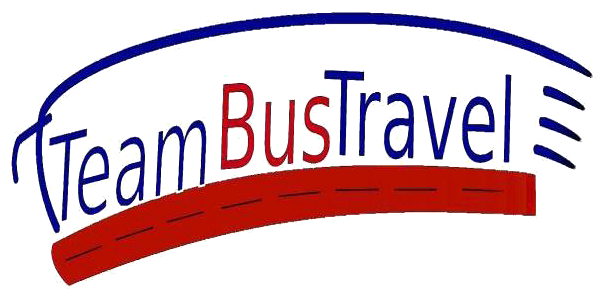 Team Bus Travel                    ul. Targowa 72 „Galeria Wileńska” Pasaż handlowo-usługowy od strony Al. Solidarności lokal. Nr 24 03-734 WarszawaGodziny otwarcia: pn-pt - 11.00 - 18.00; so-ndz - nieczynne+48222994246                    teambustravel@gmail.com                    https://teambustravel.pl                    Аutorski program na Węgry Południowo-ZachodnieProgram dla miłośników sztuki i architekturyTERMIN: 16.09-22.09.2019DZIEŃ I: WARSZAWA – GYORWarszawa – spotkanie na parkingu przed Muzeum Techniki PKiN o godz. 6.45 – odjazd na trasę godz. 7.00. Przejazd przez Czechy i Słowację. Wyjazd na teren Węgier od strony Bratysławy; przyjazd do czardy w miejscowości MOSONMAGYAROVAR - wczesna obiadokolacja ze smakami węgierskimi. Spojrzenie na malownicze stare miasto. MOSONMAGYAROVAR – połączenie dwóch miejscowości: Magyarovár założonego w XV wieku w miejscu starożytnego rzymskiego fortu Ad Flexum i Mason – osady rolniczej z XVIII wieku. Przyjazd do GYOR – nazywanego „miastem czterech rzek”. Pierwsza znana nazwa Arrabona – używana była przez Rzymian przed nasza erą. W XI wieku św. Stefan ustanowił tu jedno z pierwszych biskupstw, a w 1271r. Gyor uzyskał status wolnego miasta królewskiego. Sercem Gyor jest Wzgórze Kapitulne, gdzie ongiś stał obóz rzymski i twierdza awarska a obecnie dominuje katedra Wniebowzięcia NMP. Najbardziej rozpoznawalnym obiektem – neobarokowy ratusz z 1898r. Przemysłowe miasto z BELVAROS (Starówka) usytuowane frontem do Dunaju i Raby i pełnym barokowych budowli – pałaców i kościołów, placu otoczonego przez kamieniczki z małymi okienkami w kształcie oczu. Przejazd do hotelu WHB – we wschodniej części miasta; zakwaterowanie. Nocleg.DZIEŃ II: GYOR – VESZPREM – TIHANY – NAGYKANIZSAŚniadanie -w formie bufetu. Wykwaterowanie z hotelu; uzupełniające spojrzenie na Gyor. VESZPREM – w średniowieczu miasto królewskich małżonek, których koronacje były wyłącznym przywilejem tutejszych biskupów. Pierwszą była bł. Gizela Bawarska – żona św. Stefana. Para królewska dominuje nad miasta a do ich pomnika można dojść ulicą Zamkową wiodącą od Bramy Bohaterów na „koniec świata”… TIHANY - półwysep oraz wioska, w których nazwie pobrzmiewa słowiańska ‘cisza”; jeden z najpiękniejszych zakątków nad Balatonem z dominującym nad wioską barokowym kościołem opactwa bernardyńskiego od 1754r roku; rejs promem do m. Szandot na południowym brzegu Balatonu. BALATONBOGLAR - w czasie II wojny światowej w tym mieście działało polskie gimnazjum, do którego uczęszczali uchodźcy z Polski; szkoła działała od grudnia 1939 do marca 1944; Przyjazd do NAGYKANIZSA, zakwaterowanie w hotelu TOURING; obiadokolacja w restauracji CASINO w centrum miasta (ok. 15 minut na piechotę). Spacer ze spojrzeniem na ciekawostki Nagykanizse: studnię turecką, kamienicę Pod Człowiekiem z Żelaza …DZIEŃ III:  NAGYKANIZSA – PTUJ (Słowenia) MARIBOR – NAGYKANIZSAŚniadanie w formie bufetu w hotelu. Wyjazd na zwiedzanie miejscowości na terenie Słowenii: PTUJ – malowniczo położony nad Drawą; stare kamienice, piękny rynek jedyny w swoim rodzaju i górujący nad miastem zamek – sprawiają, że Ptuj jest zaliczany do najpiękniejszych miast Słowenii. MARIBOR - drugie co do wielkości miasto w Słowenii; Stare Miasto z kilkoma placami: Grajski z figurą św.Floriana pośrodku i barokowym zamkiem miejskim, Swobody z piwnicami winnymi – jednymi z najstarszych i największych w Europie, Slomskov – z katedrą św. Jana Chrzciciela, Główny z ratuszem, słupem maryjnym i kolegium jezuickim. Powrót do Nagykanizse; obiadokolacja w restauracji CASINO; czas wolny. Nocleg w hotelu.DZIEŃ IV: NAGYKANIZSA – ZAGRZEB (Chorwacja) VARADZIN – NAGYKANIZSAŚniadanie w hotelu. Wyjazd na zwiedzanie miejscowości na terenie Chorwacji: ZAGRZEB – miasto z bogatą historią od XI wieku, stolica niepodległej Chorwacji od 1991r. Spotkanie z miejscowym polskim przewodnikiem oraz zwiedzanie m.in. Górne Miasto – założone jeszcze w średniowieczu: Plac św. Marka z kościołem św. Marka o wspaniałej budowie i z charakterystycznym dachem, na którym z kolorowych dachówek utworzone zostały herby Chorwacji i Zagrzebia; barokowy kościół św. Katarzyny, spojrzenie na barokowe kamienice i pałace (pałac Vojkoviciów - obecnie Muzeum Historyczne oraz pałace – obecnie siedziba Rządu Republiki Chorwacji; wieża Lotrscak z XIII wieku (kula Lotrščak) – świetny punkt widokowy z możliwością obejrzenia Dolnego Miasta; Dolac z Targiem Dolac – wielkie targowisko … Kaptol – katedra Wniebowzięcia NMP, najwyższa budowla sakralna w Chorwacji, dominująca nad całym miastem z bogatym skarbcem; Dolne Miasto – miejsce centrum współczesnego miasta z budowlami z XIX i początku XX wieku z charakterystycznymi budynkami, np. Chorwackiego Teatru Narodowego, hotelu Palace, Chorwackiego Archiwum Narodowego, Cmentarz Mirogoj – główna nekropolia Chorwacji, jeden z najpiękniejszych cmentarzy w Europie, miejsce pochówku wielu słynnych Chorwatów, wśród których jest Bronisława Prašek-Całczyńska (1887-1969) – polska lekarka (w czasie II wojny światowej udzielała schronienia polskim żołnierzom Armii Krajowej). VARADZIN – z zapisaną historią od 1181 roku i 20-letnią historii jako stolica Chorwacji w latach 1756 – 1776; wśród licznych zabytków najważniejszym jest XVI budowla zwana Stari Grad (Stare Miasto), która jest nizinną twierdzą zbudowaną na przecięciu starożytnych dróg w pobliżu rzeki Drawy. Powrót do Ngykanizse; obiadokolacja w restauracji CASINO; odpoczynek. NoclegDZIEŃ V: NAGYKANIZSA – KASZTHELY – HEVIZ – NITRAŚniadanie w hotelu. Wykwaterowanie i wyjazd w kierunku Nitry (Słowacja) ze zwiedzaniem miejscowości na trasie: KASZTHELY - starówka ( w środy – rankiem – pchle targi); spojrzenie na neobarokową rezydencję rodziny Festeticsów oraz Georgikon – założoną w 1797 roku wyżsża szkołę rolniczą – najstarsza w Europie; HEVIZ – największe na świecie termalne jezioro o powierzchni 4,4 ha; unikalny zbiornik wodny powstał w kraterze wystygłego wulkanu i jest zasilany przez dwa bijące źródła. KOMARNO – miasto – twierdza z zachowanymi pozostałościami dawnej warowni i ekscentrycznie zabudowanym śródmieściem; Pasaż Europy to zespół współczesnych budowli pomyślany jako największe centrum handlowo – rozrywkowe Słowacji, z nowoczesnymi posągami monarchów i świętych patronów Europy (pawilon POLSKA z fontanną Milenijną). Przyjazd do Nitry, zakwaterowanie w hotelu, obiadokolacja. Odpoczynek.DZIEŃ VI: NITRA – LEVICE – SVATY ANTON – BANSKA STIAVNICA – BANSKA BYSTRICAŚniadanie w hotelu. Wykwaterowanie i wyjazd w kierunku Banskiej Bystricy (Słowacja) ze zwiedzaniem miejscowości na trasie: NITRA – miejscowość położona na siedmiu wzgórzach z Zamkiem i Górnym Miastem na szczycie jednego z nich katedra otoczona murami z XVII wieku kamienny most, słup morowy z 1750r.; Dolne Miasto; LEVICE - pierwsza pisemna wzmianka o Levicach pochodzi z 1156 r; nad miastem dominuje zamek, wybudowany po napadzie tatarskim pod koniec XIII w. Zamek był przez stulecia najważniejszym wojskowym i administracyjnym centrum południowego Pohronia. W 1664 r. Turcy ponieśli porażkę, która zatrzymała ich ekspansję do centralnej Słowacji. W dzielnicy Horša – zachowała się cenna zabudowa ludowych wiejskich chat krytych strzechą. SVATY ANTON - (do 1996 roku znanej pod nazwą Antol) znajduje się monumentalny, barokowo-klasycystyczny pałac z przepięknym parkiem angielskim; wybudowany w 1744 roku  na miejscu starszego grodu. Służył cesarskiemu generałowi Andrzejowi Koháry, A następnie stał się majątkiem bogatej rodziny Coburg. Do końca drugiej wojny światowej żył w nim ówczesny bułgarski car Ferdinand Coburg.W architekturze pałacu przemawia do zwiedzających symbolika kalendarza. Posiada on cztery wejścia, siedem sklepień, 12 kominów, 52 pokoi i 365 okien. Corocznie, na początku września w pałacu organizowane jest atrakcyjne święto myśliwskie – Dni św. Huberta. BANSKA STAVNICA - Bańska Szczawnica jest jednym najstarszych i ważniejszych miast górniczych w Europie. Do połowy XIX w. wydobywano i przerabiano tu znaczne ilości złota i srebra. Największą atrakcją miasta jest obecnie system zbiorników wodnych tzw. tajchów Miasto ma pięknie zachowaną starówkę i jest wpisane na listę UNESCO BANSKA BYSTRICA - słynny radwański jarmark w Bańskiej Bystrzycy (Banská Bystrica) nazywany jest również jarmarkiem wszystkich jarmarków. Jarmark, na którym króluje ludowe rzemiosło, słynie z tego, że bywał na nim najsłynniejszy zbójnik Juraj Janosik. historycznym centrum miasta wchodzą w skład miejskiego rezerwatu zabytkowego. Miejski rezerwat zabytkowy w historycznym centrum tworzą m.in. Plac SNP, Wieża Zegarowa, przepiękny Dom Thurzy - obecnie muzeum, kościoły, Stary Ratusz, dawny barbakan z wieżą. Przyjazd do hotelu, zakwaterowanie; obiadokolacja.DZIEŃ VII: BANSKA BYSTRICA – ORAVSKY ZAMOK – CHABÓWKA - WARSZAWAPo śniadaniu w hotelu wykwaterowanie i wyjazd na trasę: ORAVSKI ZAMEK - Jedną z największych atrakcji turystycznych północnej Słowacji jest Zamek Orawski (Oravský hrad), wybudowany na sposób „orlego gniazda“, na skale nad rzeką Orava, w mieście Oravský Podzámok. Zamek tworzy dziś kompleks budowli, które odtwarzają kształt skały, na której stoi. W roku 1611 Zamek Oravski uzyskał swój dzisiejszy wygląd. Zwiedzanie zamku należy dzięki organizowanym tutaj krótkim przedstawieniom do najbardziej żywych na Słowacji. CHABÓWKA - Skansen Taboru Kolejowego, który powstał na terenie dawnej parowozowni w Chabówce słynie z najliczniejszej i jednej z najciekawszych kolekcji eksponatów związanych z historią kolejnictwa na ziemiach polskich. Możliwość obiadu – płatne we własnych zakresie. Przewidywany przyjazd do Warszawy ok. 20.30 – 21.00 CENA: 1930 PLNCENA ZAWIERA: przejazd busem (małym autobusem) 35-osobowym; zakwaterowanie: 6 noclegów w pokojach 2-osobowych z łazienką; wyżywienie: 6 śniadań w formie bufetu, 6 obiadokolacji; obsługę pilota na całej trasie, podatki miejscowe, opłaty drogowe, podatek VATCENA NIE ZAWIERA: napojów do obiadokolacji – płatne wg zamówienia; biletów wstępu do zwiedzanych obiektów 50 - 60 EUR/osoba; obsługi przewodnika miejscowego w Zagrzebiu 120 EUR/ grupa 